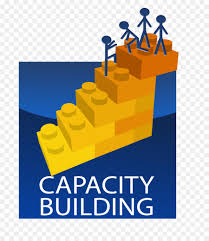 Parents Building Capacity Meeting with the SchoolWhen: December 10, 2019 - 8am           December 17, 2019 -9am Where: Media Center+++++++++++++++++++++++++++++++++++++++++++++Reunión de padres para el desarrollo de capacidades con la escuela Cuándo: 10 de diciembre de 2019 -8 a.m.                                                      17 de diciembre de 2019 -9 a.m. Donde: Centro de mediosAnderson Elementary School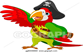 4911 Old Rock Cut RoadConley, GA 30288Phone number 770.473.3269 /Fax number 770.473.3272